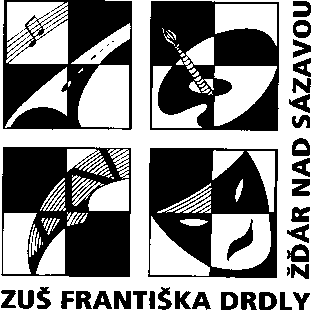 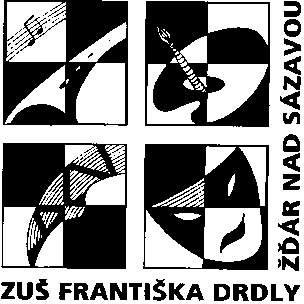 NÁVRH ROZPOČTU NA ROK 2017Zastoupená: Mgr. Danou ForalovouLimit reprefondu na rok 2017 Navrhuji limit reprefondu na rok 2017 ve výši        10.000,- Kč								--------------------------------                                                                                               Mgr. Dana Foralová									ředitelka školyVe Žďáře nad Sázavou dne 8. 9. 2016         Odpisový plán rok 2017Sumář odpisů pro rok 2017:       34.113,- KčTvorbu odpisů hradíme z vlastních zdrojů.							    ---------------------------------                                                    								Mgr. Dana Foralová								 	   ředitelka školy	Ve Žďáře nad Sázavou dne  8. 9. 2016Plán investic z vlastních zdrojů v roce 2017V roce 2017 neplánujeme žádný nákup investičního majetku (hudební nástroj).							    ---------------------------------                                                    								Mgr. Dana Foralová					 				  ředitelka školy	Ve Žďáře nad Sázavou dne 8. 9. 2016Plán oprav z vlastních zdrojů v roce 2017Celkový rozpočet na plánované opravy                    100.000,-Opravy a údržby hudebních nástrojů                  40.000,-Oprava školnického bytu po rekonstrukci odpadů							  			     40.000,-Oprava podlahy v učebně (nivelace)  		     20.000,-			                                            ---------------------------------                                                    				                                     Mgr. Dana Foralová					                                           ředitelka školy	Ve Žďáře nad Sázavou dne  8. 9. 2015Plán oprav a investic s požadavkem na krytí výdajů z rozpočtu zřizovatele ve schváleném rozpočtu města na rok 2017                                                                                    Celkem  560.000,- KčOprava výměníkové stanice (rozdělovače, ventily)                                                           									               80 000,-Výměna dvojitých vnitřních dveří (38 ks) a oprava a nátěr kovových a dřevěných zárubní na hlavní budově ZUŠ                               230.000,-Vybudování přístřešku pro kočárky a kola před budovou ZUŠ                                                                                                                     250.000,-                                                                            ---------------------------------                                                                                        Mgr. Dana Foralová						                                     ředitelka školy	Ve Žďáře nad Sázavou dne 8. 9. 2016Požadavek na příspěvek na provoz 2017Příspěvek na provoz                                                                308.000,- Kč  z  toho na soutěž O žďárského muzikanta 2017                     8.000,- KčZ vlastních zdrojů (úplata za vzdělávání) hradíme veškeré provozní náklady, spotřebu energií, služby, provozní materiál, spotřební materiál pro výuku hromadných oborů, učební pomůcky, opravy a nákup hudebních nástrojů, vzdělávání pedagogů, cestovné, větší i  drobné opravy a nájemné městu Žďár tj. 250.420,- Kč ročně a další. V posledních letech jsme také hradili nedokryté mzdy zaměstnanců ZUŠ.													 -----------------------------------							       Mgr. Dana Foralová						                        ředitelka školy	Ve Žďáře nad Sázavou dne  8. 9. 2016ÚčetníodpisováskupinaCZ-CPAtextDatum pořízeníCena pořízeníOdpis ročníOdpis celkovýZůstatkovácenaIV32.20.13TUBA B7/200365.0003.25246.88318.117IV32.20.13BAS Klarinet7/200899.0004.95047.02551.975I26.20.17Projektor9/201061.9296.19344.90517.024IV32.20.14YAMAHA6/2012114.9005.74832.09382.807IV32.20.14SAXOFON
Baryton8/201487.0004.35014.50072.500IV32.20.14TUBA CYLINDR.5/201672.6003.6305.74866.852II27.90.11DRYMAT M 20305/201559.8952.9957.73752.158ii27.90.11DRYMAT m 203012/201559.8952.9955.99053.905celkem620.21934.113204.881415.338